Dentro de los encuentros en los que ya han participado reconocidos ingenieros de telecomunicación, Rebeca Marciel, directora general de Grandes Empresas en Microsoft España: “la compartición de datos a gran escala sigue siendo el gran reto para una digitalización sostenible” Actualmente, el 67% de los ciberataques se producen a PYMES que no tienen medios para defenderse. Es prioritario controlar la ciberseguridad de empresas y ciudadanosEl 46% de las empresas no puede llevar a cabo la transformación digital por falta de talento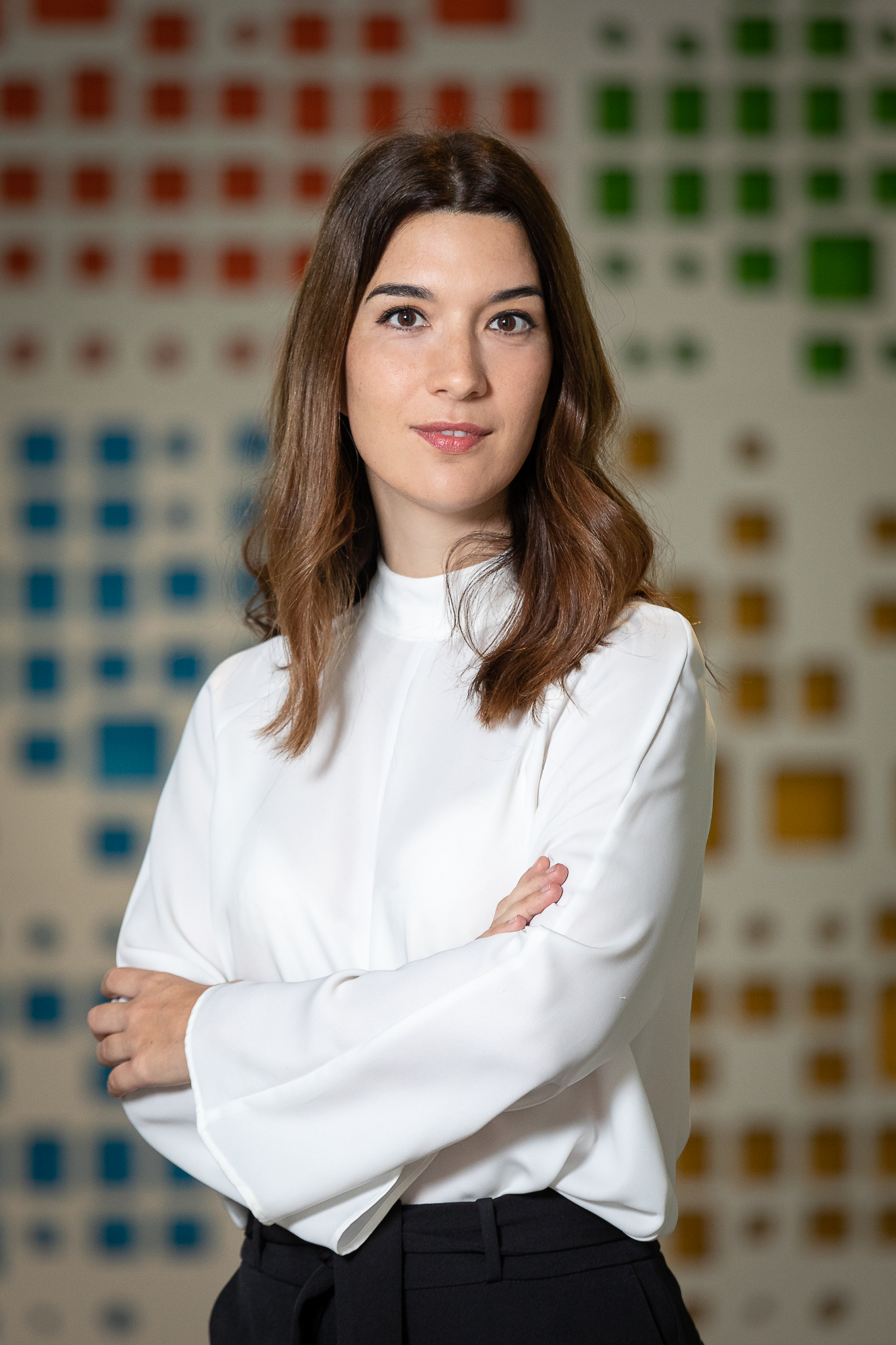 Madrid 6 de febrero de 2023. “La compartición de datos a gran escala sigue siendo el gran reto para una digitalización sostenible”, así lo afirma Rebeca Marciel en el primer episodio de la nueva temporada de Un Café Con…, encuentros organizados por la Delegación en Madrid de la Asociación Española de Ingenieros de Telecomunicación, AEIT-Madrid.Rebeca cuenta con una gran trayectoria y visión internacional en la salud digital, un sector que contó con una gran inversión  entre los años 2000 y 2010: “desde el punto de vista tecnológico hemos seguido avanzando, pero sigue faltando colaboración para compartir la información entre las entidades. Faltan incentivos reales para compartir datos y esta es la clave para avanzar”.Ahora, Rebeca ayuda a las empresas a crecer y transformarse digitalmente desde su rol como directora general de Grandes Empresas en Microsoft España. Una compañía que nace con la misión de democratizar el uso del ordenador personal y que hoy en día cuenta con una nube, Azure, que se usa de manera global y con más de 60 regiones, así como 280 millones de usuarios mensuales en Teams y 1,4 billiones de usuarios en Windows: “se trata de una empresa que mira a corto y largo plazo”, afirma la ingeniera de telecomunicación.Prueba de esta evolución constante es el nuevo acuerdo de la compañía con OpenAI, que acaba de lanzar Chat GPT como adelanto de un modelo de inteligencia  artificial capaz de  realizar una amplia variedad de tareas, como escribir textos originales o realizar resúmenes de forma instantánea con una simple instrucción de una frase, generar código de programación de forma automática a partir del lenguaje natural o imágenes originales a partir de una descripción: “se trata de una revolución real en la inteligencia artificial. El primer modelo, GPT-2, utilizaba 1,5 billones de parámetros entrenables, GPT-3 usa 175 billones de parámetros y Chat GPT4 utiliza 100 trillones de parámetros”, afirma Rebeca. Esta aplicación ha generado un gran impacto en un momento de grandes cambios y en el que se ha producido una crisis en las cadenas globales de suministro. Para la ingeniera de telecomunicación este modelo no se ha roto del todo y prueba de ello son los nuevos pactos bilaterales que están surgiendo: “para poder evolucionar e innovar necesitamos compartir y necesitamos escala”. Además, Marciel añade: “veo optimismo en la situación actual. Es un paso hacia atrás que puede generar otros muchos hacia delante para conseguir una globalización sostenible y bien entendida”. Además, España se ha incorporado recientemente al club de los países conectados a las redes mundiales de fibra óptica por cables submarinos, atrayendo a grandes centros de datos como Microsoft, lo que supone un gran impacto en PIB: “somos la puerta de entrada a África y la conexión con latinoamérica. Nuestra posición estratégica geográfica va a tener un gran impacto en la economía, pero debemos mejorar las políticas para acercar el talento y la inversión a España”.Según Rebeca Marciel, “el 46% de las empresas no puede llevar a cabo la transformación digital por falta de talento”, pero este no es el único desafío. La ciberseguridad o el cambio de modelo laboral siguen siendo los principales retos del sector. Por ello, la ingeniera de telecomunicación propone una mayor formación en tecnologías, tanto en ingenierías como en competencias más transversales. Y afirma: “como país debemos favorecer el emprendimiento y simplificar la vida a quienes quieran crear empresas. Es el paso para que España se convierta en un foro de talento e innovación”. Rebeca Marciel es ingeniera de telecomunicación por la Universidad Carlos III de Madrid y Executive MBA por la Harvard Business School. Con más de 20 años de experiencia profesional, Rebeca fue socia de Accenture responsable de Servicios Digitales de Salud para Europa, África y Latinoamérica. Posteriormente, creó y fue responsable de Gartner Consulting para España y Portugal. Desde 2015, es consejera y cofundadora de la start-up tecnológica www.opensalud.com, que opera en España y México. Ha servido como voluntaria en tareas de formación a niños y niñas y en programas de ayuda a mujeres emprendedoras en Sumatra y Kenya. Actualmente, es la directora general de Grandes Empresas en Microsoft España, donde ayuda a las principales organizaciones de diferentes sectores a crecer, transformarse y hacer más con menos a través de la tecnología de Microsoft. Puedes ver el encuentro completo en el siguiente enlace o a través del nuevo microsite de Un Café ConSobre la Asociación Española de Ingenieros de Telecomunicación de Madrid (AEIT-Madrid)La Delegación en Madrid de la Asociación Española de Ingenieros de Telecomunicación (AEIT-Madrid) nace en 2009 por mandato de la Asamblea General de la Asociación Española de Ingenieros de Telecomunicación (AEIT), con el objeto de completar su modelo territorial y dar un servicio de proximidad a sus asociados en una Comunidad Autónoma que concentra a unos 3.000, alrededor del 43% de los asociados del total nacional.Con el fin de ser la asociación de referencia para todos los Ingenieros de Telecomunicación que desarrollan su actividad en la Comunidad de Madrid, AEIT-Madrid tiene entre sus líneas prioritarias de trabajo la de potenciar la relevancia socioeconómica de la Ingeniería de Telecomunicación y sus profesionales, mediante la intensificación de las relaciones con las empresas, instituciones y universidades de la Comunidad, así como el fomento de la incorporación y participación activa de sus asociados, especialmente de los más jóvenes, y la provisión de herramientas que faciliten su orientación y reciclaje profesional, para impulsar su reconocimiento en los ámbitos empresarial e institucional, así como en el mercado de trabajo.Más información:Cinthia Mañana  cinthia.manana@actitud.es Actitud de Comunicación: 91 302 28 60